Муниципальное общеобразовательное учреждение «Тавровская средняя общеобразовательная школа имени А.Г. Ачкасова» Белгородского района, Белгородской областиПознавательная математическая игра для учеников 7-8 классов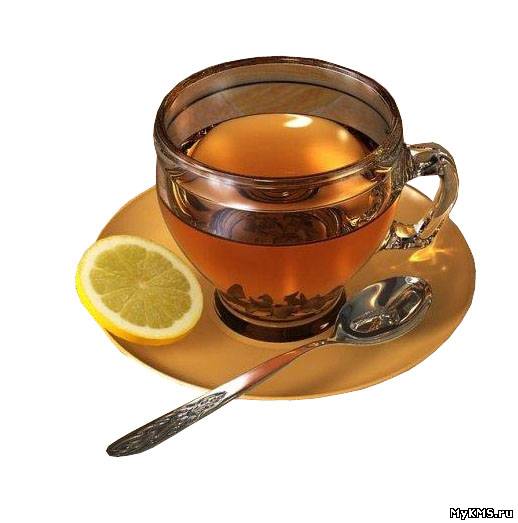 Автор: учитель математики Тезек Татьяна Леонидовна2012-2013 учебный годЦель проведения мероприятия:Организовать деятельность учеников по самостоятельному, совместному применению знаний в новой ситуации.Помочь осознать учащимся практическую и личностную значимость учебного материала.Развитие у учеников интеллектуальных способностей, мыслительных умений.Развивать умения учащихся работать в коллективе, группе (подготовка учеников к обучению в сотрудничестве) и осознавать ценность совместной деятельности.Воспитывать культуру взаимоотношений.Эпиграф:«Устал – проси чаю, жарко – выпей чаю, хочешь согреться – пей чай».«Я должен был пить много чая, ибо без него не мог работать. Чай высвобождает те возможности, которые дремлют в глубине души».(Л.Н. Толстой)Подготовительный этап:Оформить кабинет в соответствии  с темой.Класс делиться на 2 команды. Выбираются название команд, их приветственные слова.Два ученика становятся помощниками учителя, выступают в роли ведущих и проводят конкурсы.Подбирается соответствующая музыка.Выбирается жюри.Оборудование: компьютер,мультимедийный проектор,карточки с заданиями.Ход мероприятия:Ведущий 1: Много есть хороших напитков – прохладительных, питательных, целебных и каждый по - своему ценен, по - своему знаменит. Но с напитком по имени «чай» не сравнится никакой другой. Его знают, его любят миллионы людей во всех краях планеты, его пьют во всякое время года, во всякий час дня и ночи, как лакомство и как лекарство.Ведущий 2: Сегодня наше мероприятие посвящено чаю. Вы узнаете много новых, интересных фактов о чае. А так же поучаствуете в необычных математических конкурсах. Представляю наши команды. Команда  «Лисма». Команда  «Беседа». Команда №1: «Лисма»«Лисма» – чай отличный,Букет вкуса необычный.В прохладе дождей рождается,Нам этот чай очень нравится.Команда 2: «Беседа»«Беседа»- чай – наш верный друг, Излечит любой недуг. Совершенный вкус и цвет,Далекой Индии привет!Ведущий 1: Чтоб игра пошла как надо, я жюри представить рада (представление жюри). Команды и жюри представлены. Теперь я думаю, нам не повредит немного истории.Ведущий 2: Историческая родина  чайного куста Юго – Западный Китай и прилегающие районы Бирмы. В китайских письменных источниках чай упоминается за 2737 лет до нашей эры. Как свидетельствует легенда, однажды пастухи заметили, что стоит овцам или козам отведать листья какого-то вечнозеленого деревца, и они становятся резвыми, лихо взбираются на гору. Пастухи решили попробовать действие листьев на себе. Высушили их, заварили в кипятке и стали пить ароматный настой. Так и была открыта «Божественная трава».Конкурс 1 «Чайные художники»Ведущий 1: А наш первый математический конкурс называется «Чайные художники». Задание этого конкурса заключается в том, чтобы по данным координатам нарисовать предмет, без которого не обходиться не одно чаепитие. Оценивается быстрота и аккуратность. Максимально количество баллов за этот конкурс 5.Команды выполняют задание, пока звучит музыка. Жюри подводит итоги. Конкурс 2 «Чайные уравнения»Ведущий 2: Чайный лист легко перешагнул границу Китая, и стал завоевывать новые страны.Первыми открыли морской путь в Китай португальцы, а там попробовали чай. Этот экзотический напиток стали употреблять при королевском дворе.Затем голландские торговцы привезли зеленый чай в Европу. Напиток пришелся по вкусу и с тех пор чай привозили в Голландию с каждым кораблем.И только потом чай попал в Англию. Купцы Ост - Индской компании преподнесли в дар королю Чарльзу II два фунта чая. До сих пор чай остается любимым напитком англичан.В этом конкурсе вам необходимо решить уравнения, и найдя, их корни, определить в каком году стали пить чай в Англии, Португалии и Голландии. За правильно решенное уравнение команда зарабатывает 5 баллов.Команды выполняют задание, пока звучит музыка. Задание 1. Португалия8х-(2х+34)=2(2х+1500)   Ответ: 1517 годЗадание 2: Голландия3х+2(х-110)=3(х+1000)   Ответ: 1610 годЗадание 3: Англия2(х-1500)+5х=4(х+82)    Ответ: 1664 год (Для болельщиков)Жюри подводит итоги.Конкурс 3 «Чайная тайна»Ведущий 1: А мы продолжаем знакомить вас с историей чая.Чаевничать на Руси начали около 300 лет тому назад, когда китайский чай появился в московских лавках и перестал быть деликатесом, доступным только богатым людям. В 1576 году казачьи атаманы Петров и Ялишев побывали в Китае, попробовали и описали местный напиток - чай. В Москву чай привез боярин Василий Старков, посол царя Михаила Федоровича, возвратившийся из Монголии в 1638 году. При царском дворе чай понравился. В царствование царя Алексея Михайловича посол России в Китае Иван Перфильев привёз китайский чай в Россию. В 1655 году придворный лекарь вылечил государя настоем чая от болезни желудка. С этого момента русские поверили в целебные свойства чая и начали делать регулярные закупки в Китае. Ведущий 2: В этом конкурсе вам нужно решить примеры, найти букву, соответствующую ответу, и расшифровать слово, которое обозначает некий предмет, который был на Руси в любой чайной. Каждый правильно решенный пример оценивается в 1 балл, максимальное количество баллов за конкурс 7. Ваша задача не просто разгадать слово, но и правильно решить все примеры. Я хочу вам дать несколько подсказок:Этот предмет привезли в Россию в XVIII векеТибетские монахи называли его «горячий горшок».Изготавливали этот предмет в основном из меди. Это слово не имеет аналогов в других языках.Команды выполняют задание, пока звучит музыка. Когда задание выполнено, показать на слайде самовар.Многообразие видов, форм, размеров и богатство декоративной отделки самоваров до сих пор поражают воображение.Жюри подводит итоги.  Конкурс 4 «Чайная задача» Ведущий 1: О чае издавна ходят легенды.Древние буддисты создали легенду о божественном происхождении чая и его высоком предназначении. Давно, очень давно на Желтой Земле жил старый монах Даррама. Увидев однажды во сне Будду, он так возликовал, что дал обет день и ночь проводить в молитве, не смыкая глаз. Он долго противился сну, но, наконец побежденный усталостью крепко заснул. Проснувшись, Даррама сильно разгневался на себя, отрезал себе веки и бросил их на землю. На месте ужасного жертвоприношения вырос дивный куст: листья его дают чудесный напиток, вселяющий бодрость.Ведущий 2: Согласно другой легенде, чай был открыт китайским императором Шень Нуном (2737-.г. до н. э.). Он имел особый дар распознавать свойства тех или иных растений, дал людям сою, лекарственные растения, научил пахать землю. Однажды, спускаясь с гор, император захотел пить, и в чашку с кипятком к нему с дерева упал листок, он попробовал получившийся напиток и почувствовал прилив бодрости и отправился в дальнейший путь гораздо раньше намеченного времени. Императору понравился нежный зеленый цвет, аромат и терпкий вкус чайного листа. Изучив необычные свойства чайного листа, император Шень Нун применял чайный лист как противоядие, пробуя неизвестные растения. Он положил начало культуре разведения и потребления чая.Ведущий 1: Наряду с легендами о чае часто встречаются задачи, в которых упоминается чай. Три из них мы предлагаем решить нашим командам. На решение задач вам дается 4 минуты. Решение каждой задачи оценивает в 5 баллов. Задача №1: Вечером хозяин магазина повысил цену на чай на 30%. За ночь он передумал и утром позвонил товароведу, велел снизить цену на 30%. Что тот и сделал. Стала ли цена чая прежней? Понизилась она или повысилась?Решите задачу, зная что:  для 1 команды: чай «Лисма» стоит 13 рублей за пачку; для 2 команды: чай «Беседа» стоит 18 рублей за пачку.Решение:13*0,3+13=16,9 рублей новая цена после повышения16,9-16,9*0,3=16,9-5,07=11,83 рублей новая цена после повышения.Ответ: «Лисма»-11 руб. 83коп.Решение: 18*0,3+18= 23,4 рублей новая цена после повышения23,4-23,4*0,3=23,4-7,02=16,38 рублей новая цена после повышения.Ответ: чай «Беседа» - 16 руб. 38 коп.;  Задача №2  Смешали индийский и грузинский чай. Индийский чай составляет 30% смеси. Сколько граммов было смеси чая, если грузинского чая в ней было 35 грамм.100-30=70% в смеси грузинского чаяВся смесь –хг -100%, а грузинский чай – 35г -70%Х=(35*100):70=50граммОтвет: 50граммов весит вся смесь. Задача №3 В магазине чайных принадлежностей на выбор покупателям предлагают 5 видов чашек и 7 видов блюдец. Сколькими способами можно выбрать одну чайную пару? Ответ: 35.Задача для болельщиков: В бутылке, стакане, кувшине и банке находиться молоко, лимонад, чай и квас. Известно, что чай и молоко не в бутылке, сосуд с лимонадом стоит между кувшином и сосудом с квасом; в банке не лимонад и не чай. Стакан стоит около банки и сосуда с квасом. Куда налита каждая жидкость?Ответ: Молоко в кувшине, квас в банке, чай в стакане, лимонад в бутылке.Команды выполняют задание, пока звучит музыка. Жюри подводит итоги.Конкурс 5 «Чайная головоломка»Ведущий 2: Мы хотим вас познакомить с целебными свойствами чая. Чай – верный друг человека от детства до старости. Он дает нам зарядку бодрости, бережет здоровье, помогает нам жить. Множество эфирных масел, ароматических смол, глюкозидов и других сложных соединений формирует чайный «букет». В чайных листьях содержится много ценных веществ.Ведущий 1: Танин – придает настою терпкий вкус, оказывает профилактическое действие и имеет целебные свойства.Теобромин и теофиллин расширяют сосуды и стимулируют работу почек.Витамины и микроэлементы способствуют общей жизнедеятельности человека, преграждая дорогу болезням.Кофеин  повышает умственную активность, снимает нервную и мышечную усталость, возбуждает сердечно сосудистую систему. Ведущий 2: Великий русский ученый и путешественник говорил о чае так: «Кто не испытал этого благодетельного напитка на себе! Зимой ли в дороге, когда замерзнешь от холода, или в жаркой пустыни, когда на всем теле делается до того сухо, как будто бы кожа отстает от тела, - стоит только выпить 2-3 чашки чаю чтобы снова ожить и быть способным продолжить путь».Заданием конкурса заключается в том, чтобы разгадать кроссворд и если вы все слова угадали верно, то по вертикали вы получите фамилию этого ученого. Каждое правильно разгаданное слово оценивается в 1 балл, максимально количество баллов за этот конкурс 11.  Команды выполняют задание, пока звучит музыка. Геометрическое место точек плоскости, расстояние от которых до заданной точки, называемой центром, не превышает заданного неотрицательного числа, называемого радиусом (его границей является окружность). Выражения 5а2х; -3с7; ху2, которые являются произведением чисел, переменных и их степеней называются ………. Прямоугольник, у которого все стороны равны.Результат сложения.Она может быть прямой, ломанной, кривой. Граница части поверхности, траектория движущейся точки.Произведение нескольких одинаковых множителей можно записать в виде этого выражения. У этого выражения есть основание и показатель.Равенство, содержащее переменную.Утверждение, не требующее доказательства.Множество всех точек координатной плоскости, абсциссы которых равны значениям аргумента, а ординаты - соответствующим значениям функцииГеометрическая фигура, которая состоит из трех точек, не лежащих на одной прямой и трех отрезков, соединяющих эти точки.Так называют процесс взаимодействия с каким-либо предметом, в котором достигается определенная цель. Это понятие используется при решении примеров и задач. Говорят, что умножение – это ………. второго порядка.Жюри подводит итоги.Ведущий 1: Егор Петрович Ковалевский - русский путешественник, дипломат и горный инженер. В течение восьми лет был помощником председателя Русского географического общества, и его почетным членом. Ковалевский специализировался на разведке и добыче золота. С именем Ковалевского связана одна загадочная история. Правитель Египта Мухаммед - Али был одержим идеей найти таинственную страну Офир. Там, как утверждала легенда, добывали сокровища для царя Соломона и египетских фараонов. Он отправил своих людей на поиски, но они не увенчались успехом. Тогда было отправлено послание к русскому царю с просьбой срочно прислать знающего горного инженера. Так Егор Петрович оказался в Африке. Вместе с ним в Египет прибыли сибирские и уральские рудокопы. Их опыт помог открыть богатейшую золотую россыпь, и в самом сердце Африки, с его помощью, была построена фабрика для добычи золота. (Использованы материалы сайта http://100top.ru/encyclopedia/) Ведущий 2: Попросим жюри подвести итоги  конкурса и всей игры. Награждение победителей (слово жюри). Ведущий 2: Пить чай научились все континенты Земли. Чай пьет и за дружеской беседой и за рабочим столом. Я очень надеюсь, что сегодня вы узнали для себя много нового о чае и получили от нашего чаепития массу положительных эмоций. Спасибо за внимание!Литература Алгебра: учебник для 7 класса общеобразовательных учреждений/ [Ю.Н. Макарычев, Н.Г. Миндюк, К.И. Нешков, С.Б. Суворова]; под редакцией С.А. Теляковского. – М. : Просвещение,2008.-240с.Геометрия: учебник для 7-9 классов общеобразовательных учреждений/ А.В. Погорелов. – М. : Просвещение, 2008.-224с.Путь чая. Б. Виногродский.- издательство Старклайт, 2012.Искусство чайной церемонии/ Е.В. Бавыкин, Ю.С. Давыдова. - Издательство Феникс, 2005.Его величество Чай/ О. Какузо.- издательство Рипол Классик, 2008.Интернет ресурсы http://www.tea.ru/http://sacuratea.ruhttp://100top.ru/encyclopediahttp://www.tea-art.com.ua/page16http://www.china-voyage.com/2010/05/legendy-o-chae/Картинки и анимацияhttp://n-kalas.livejournal.com/22680.htmlhttp://www.liveinternet.ru/users/willi/tags/%EE%F1%E5%ED%FC/http://universitet.mypage.ru/nakonec-to.htmlhttp://www.chitalnya.ru/work/422431/http://solntce.4bb.ru/viewtopic.php?id=407&p=3http://bestgif.su/photo/osen/osennie_listja/44-0-3156http://guitartime.ru/118/af-takie-muzykalnye-zhivotnyehttp://www.siralex.sitecity.ru/phtml_2108191334.phtmlЗадание 1: Чашка 1(-1;-1,5); (2;-0,5); (2;1); (2;3); (0;3); (-2;3); (-2;1); (-2;-0,5); (-1;-1,5); (1;-1,5); (1;-1,5)(1;-1,5); (3;-1,5); (2;-2,5); (0;-2,5); (-2;-2,5); (-3;-1,5); (-1;-1,5)(2;0); (3,5;1); (3,5;2,5); (3;2,5); (2;2)Задание 2: Чашка 2(1;-1); (-2;0); (-3;1); (-3;2); (-3;3); (0;3); (3;3); (3;2); (3;1); (2;0); (1;-1); (-1;-1)(1;-1); (3; -1); (2;-2); (0;-2); (-2;-2); (-3;-1); (-1;-1)(2;0); (3;0,5); (4;1); (4;2); (3;2)Задание 3: Чайник (для болельщиков)(-1;3); (-2;2); (-2,5;1); (-2,5;0); (-2;-1); (-1;1,5); (1;1,5); (2;-1); (2,5;0); (2,5;1); (3;1,5); (3;2,5); (2;2); (1;3); (-1;3)(-1;3); (0;3,5); (-0,5;4); (0,5;4); (0;3,5); (1;3)(-2,5;1); (-3;2); (-3,5;0,5); (-2;-1)Задание 1команда «Лисма»(9ху3)2Задание 1команда «Лисма»(9ху3)2Задание 1команда «Лисма»(9ху3)2Задание 1команда «Лисма»(9ху3)2Задание 1команда «Лисма»(9ху3)2Задание 1команда «Лисма»(9ху3)2Задание 1команда «Лисма»(9ху3)2Задание 1команда «Лисма»(9ху3)2Задание 1команда «Лисма»(9ху3)2Задание 1команда «Лисма»(9ху3)2Задание 1команда «Лисма»(9ху3)2Задание 1команда «Лисма»(9ху3)2Задание 1команда «Лисма»(9ху3)2Задание 2 команда «Беседа»(3ху3)4Задание 2 команда «Беседа»(3ху3)4Задание 2 команда «Беседа»(3ху3)4Задание 2 команда «Беседа»(3ху3)4Задание 2 команда «Беседа»(3ху3)4Задание 2 команда «Беседа»(3ху3)4Задание 2 команда «Беседа»(3ху3)4омааррааавсссвомасар9а4646449491,5с51,5с51,5с5b1281х2у681х2у681х2у6a316с40,252b81х4у122581Задание 3 для зрителей(2хс2)3Задание 3 для зрителей(2хс2)3Задание 3 для зрителей(2хс2)3Задание 3 для зрителей(2хс2)3Задание 3 для зрителей(2хс2)3Задание 3 для зрителей(2хс2)3Задание 3 для зрителей(2хс2)3Задание 3 для зрителей(2хс2)3Задание 3 для зрителей(2хс2)3Задание 3 для зрителей(2хс2)3Задание 3 для зрителей(2хс2)3Задание 3 для зрителей(2хс2)3ассрроомааав3a38х3с68х3с625258b98b9100010001000c131КРУГ2ОДНОЧЛЕН3КВАДРАТ4СУММА5ЛИНИЯ6СТЕПЕНЬ7УРАВНЕНИЕ8АКСИОМА9ГРАФИК10ТРЕУГОЛЬНИК11ДЕЙСТВИЕ